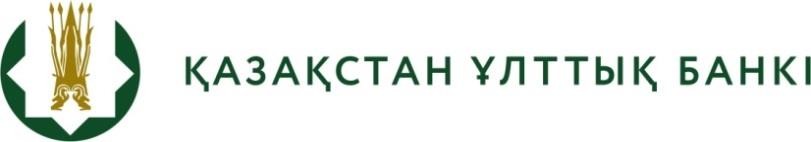 ПРЕСС - РЕЛИЗІ   Қазақстан Ұлттық Банкімен «Қазақстан Республикасы Ұлттық Банкiнiң 
Қазақстан Республикасы ұлттық валютасының банкноттары мен монеталарын сату және сатып алу қағидаларын бекіту туралы»Қазақстан Республикасы Ұлттық Банкі Басқармасының2018 жылғы 27 сәуірдегі № 70 қаулысына өзгерістер енгізілді2022 жылғы 11 шілде              	 	   	                     Нұр-Сұлтан қаласыҚазақстан Ұлттық Банкімен «Қазақстан Республикасы Ұлттық Банкiнiң 
Қазақстан Республикасы ұлттық валютасының банкноттары мен монеталарын сату және сатып алу қағидаларын бекіту туралы» Қазақстан Республикасы Ұлттық Банкі Басқармасының 2018 жылғы 27 сәуірдегі № 70 қаулысына (бұдан әрі-Қаулы) өзгерістер енгізілгені туралы хабарлайды.Қаулы күдікті операцияларды анықтау бойынша инвестициялық және коллекциялық монеталарды сату және/немесе сатып алу кезінде сомада шектеулерді алып тастауды көздейді, сондай-ақ «КЖТҚҚ туралы» Заңның талаптарына сәйкес жеке және заңды тұлғаларды сәйкестендіру және тексеру тәртібі айқындалған.Бұл өзгерістер Ұлттық Банктің қылмыстық жолмен алынған кірістерді жылыстатуға және терроризмді қаржыландыруға қарсы іс-қимыл жөніндегі саясатын жетілдіру мақсатында Ұлттық Банктің аумақтық филиалдарының күдікті операцияларды анықтау жөніндегі жұмыстарын ұйымдастыру бөлігінде енгізілді.Қаулының толық мәтінімен Қазақстан Ұлттық Банкінің ресми интернет-ресурсында танысуға болады.